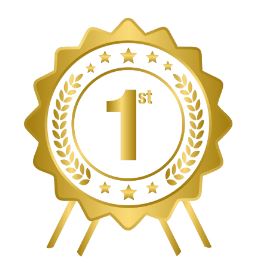 Cynthia CecilHampton Cove Elementary School(Intermediate Division)“My Hopes”136 wordsArtist StatementMy poem relates to the theme because it helps fill in the blank for the theme. I am hopeful because I am hoping for the things in my poem to happen in real life.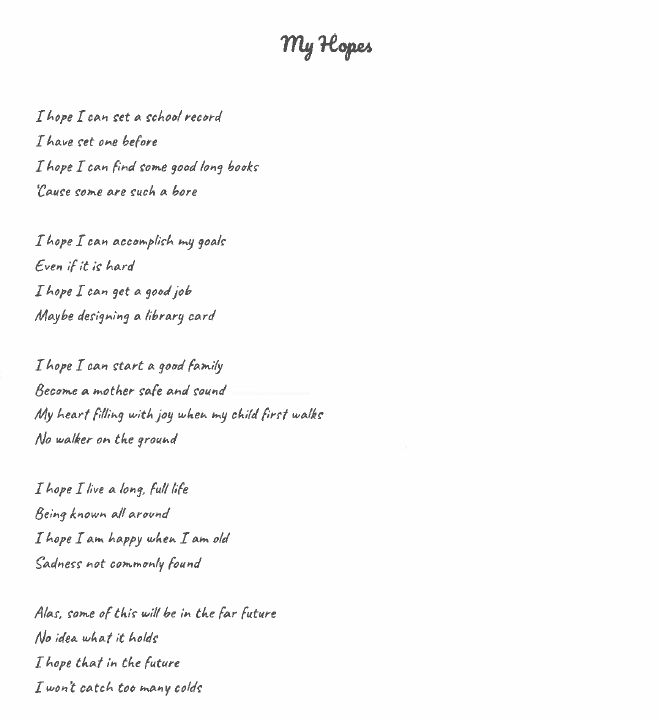 